Interactive Customer Evaluation: http://ice.disa.mil/ Front Page: Search for site/location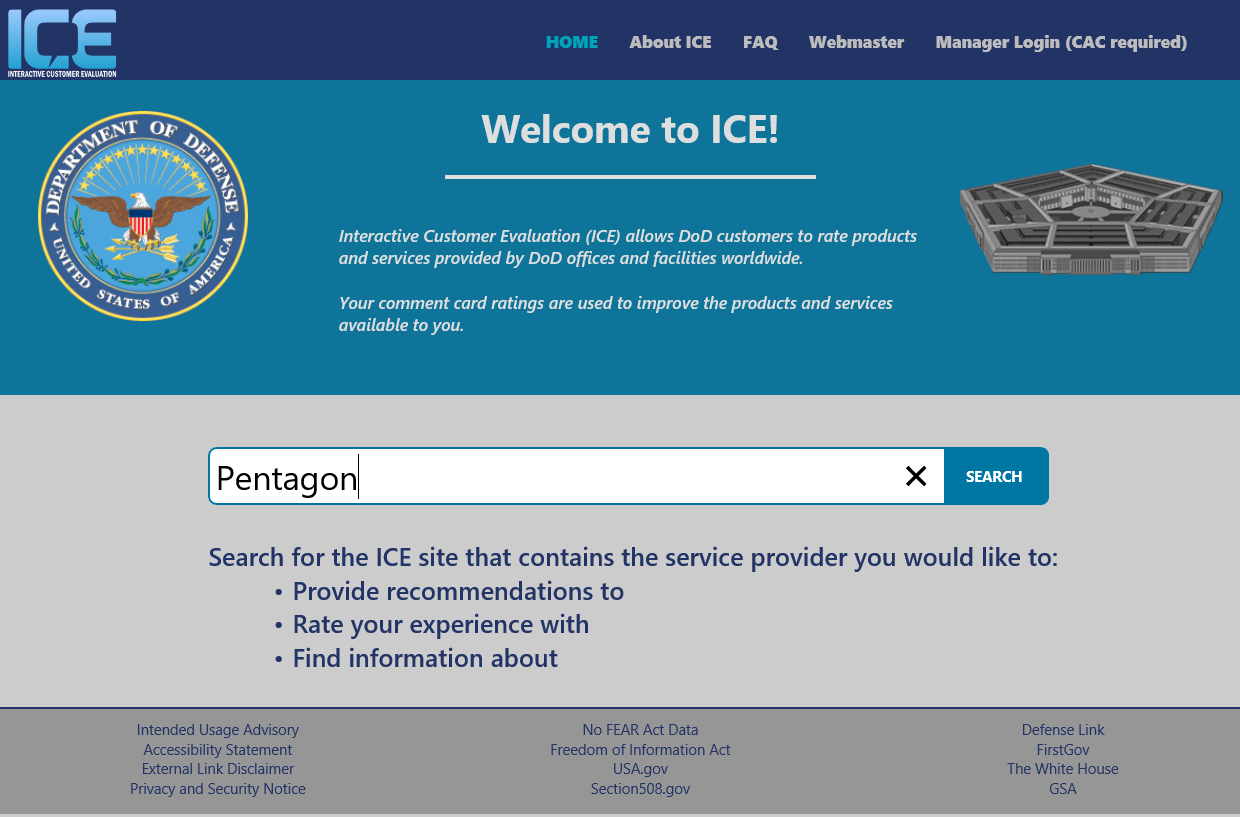 Next Page: Search for service provider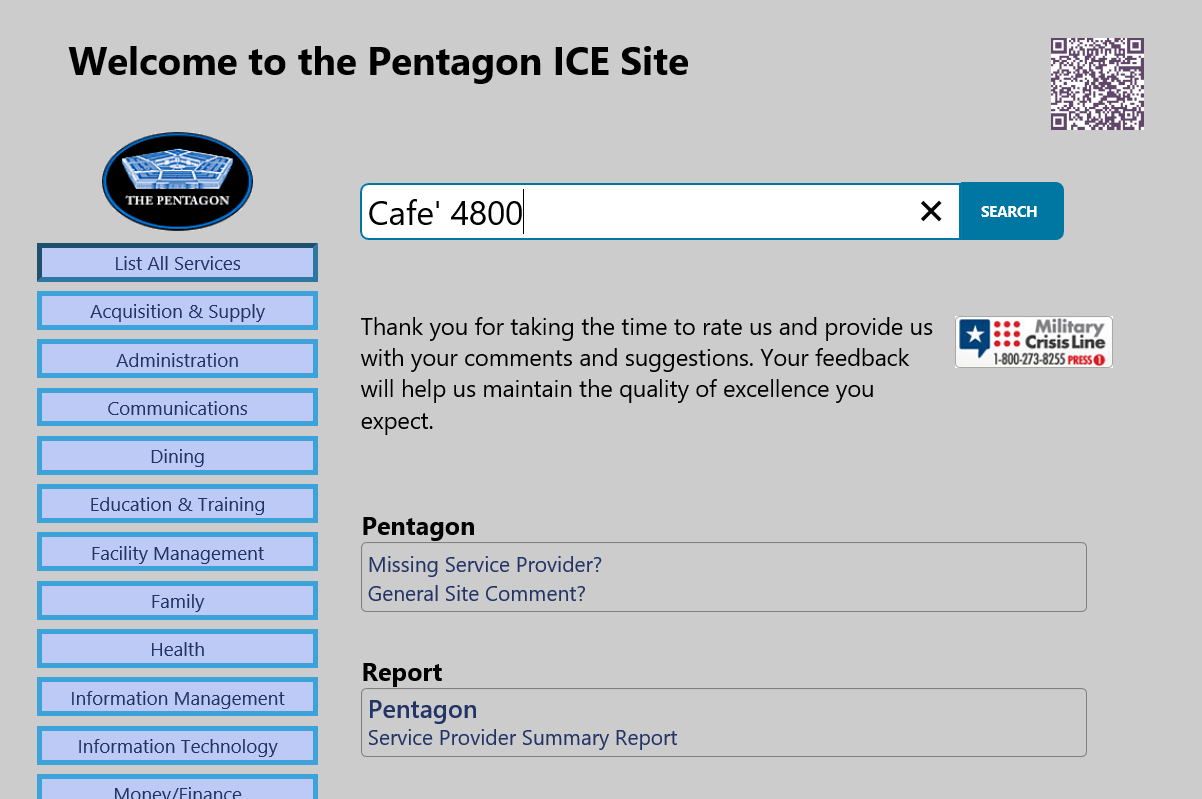 Questionnaire: Respond (Café 4800 example)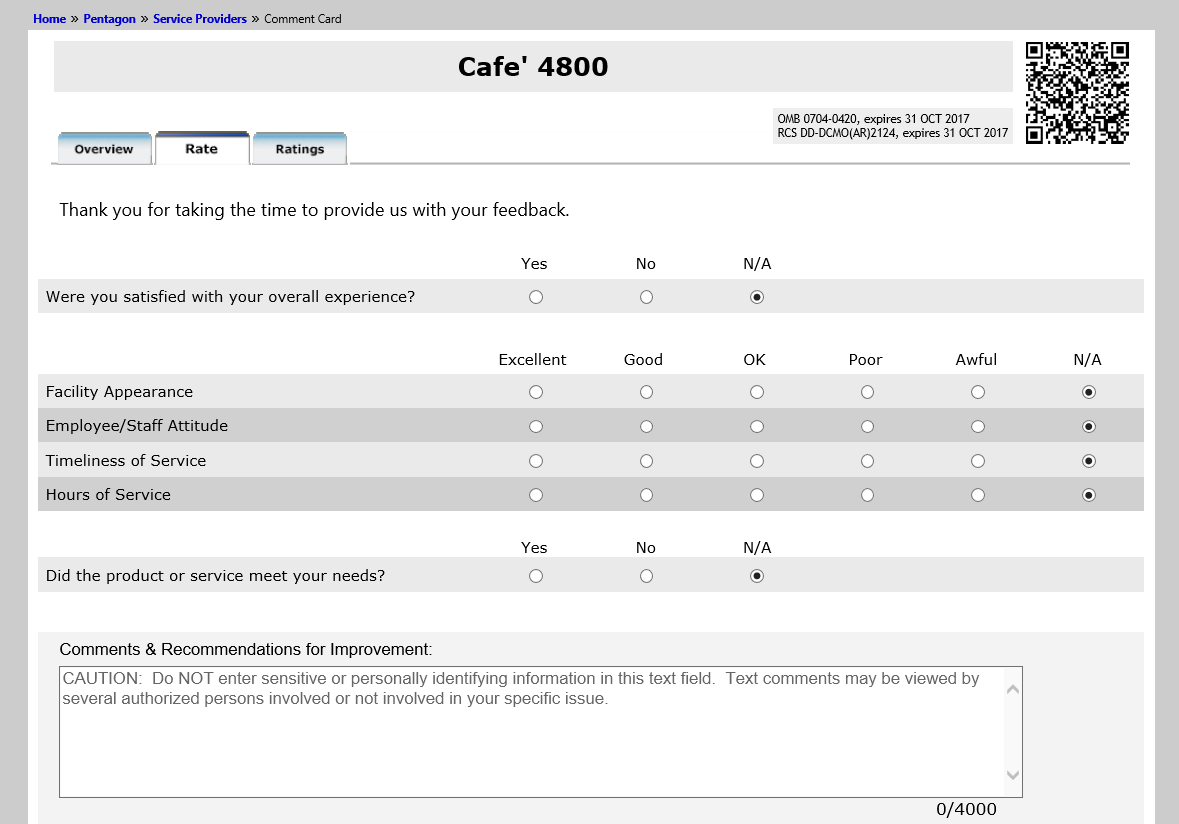 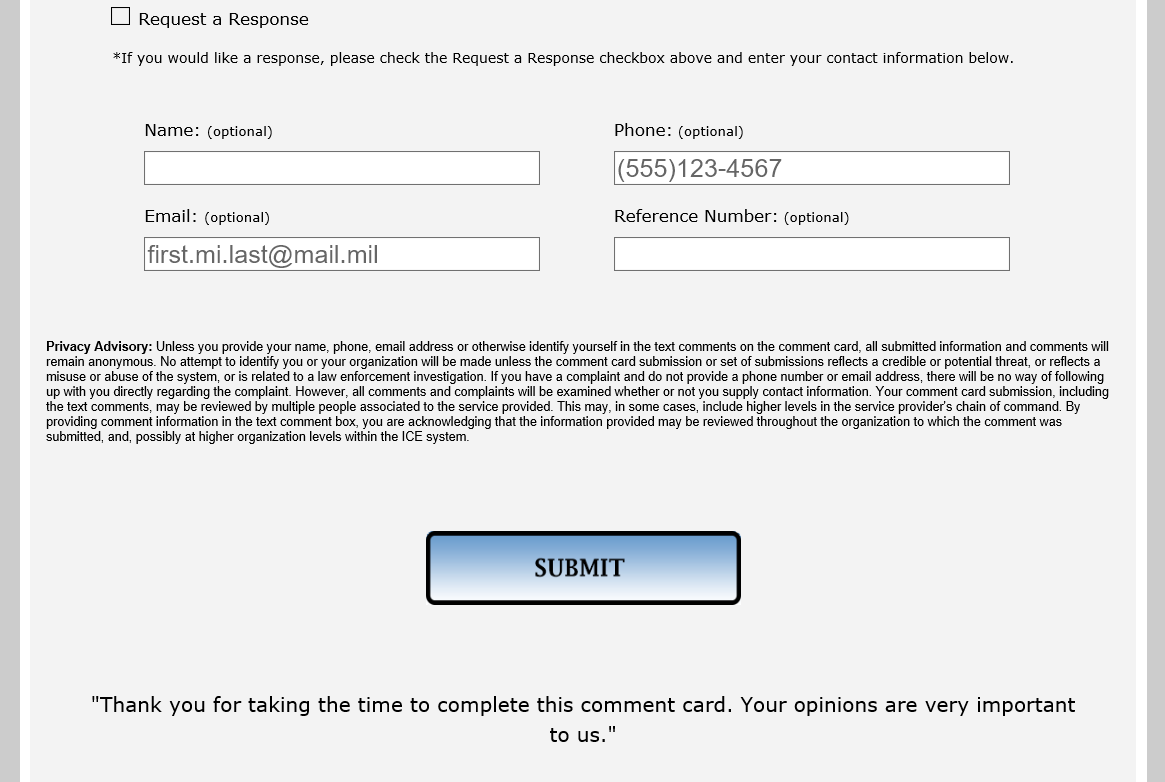 Thank you page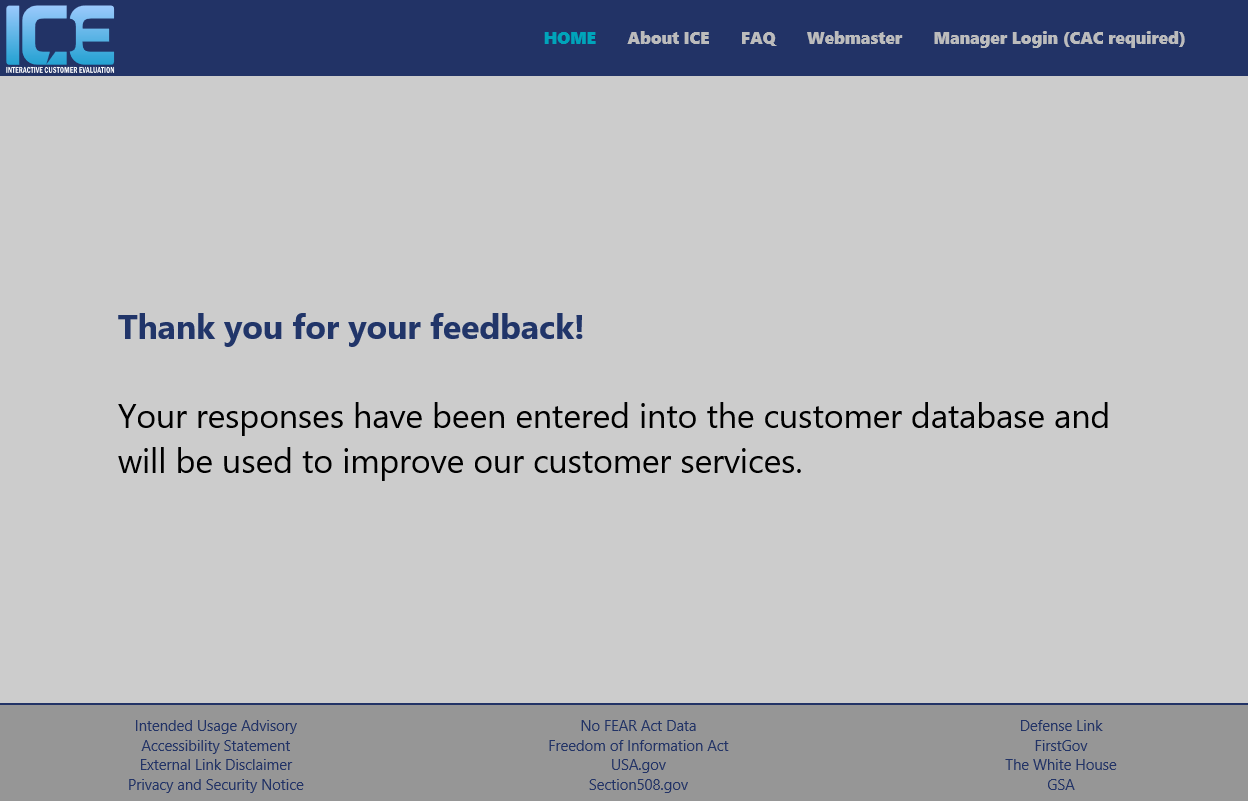 Questionnaire: Respond (Plumbing) 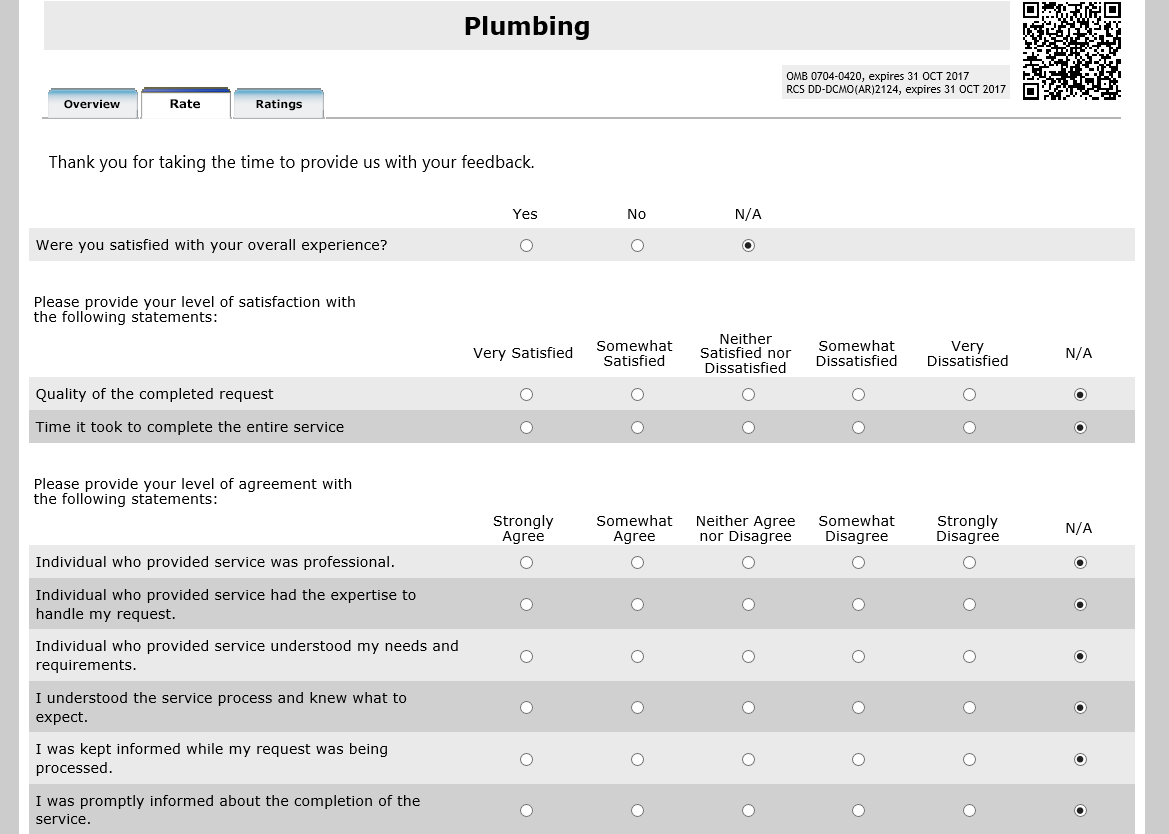 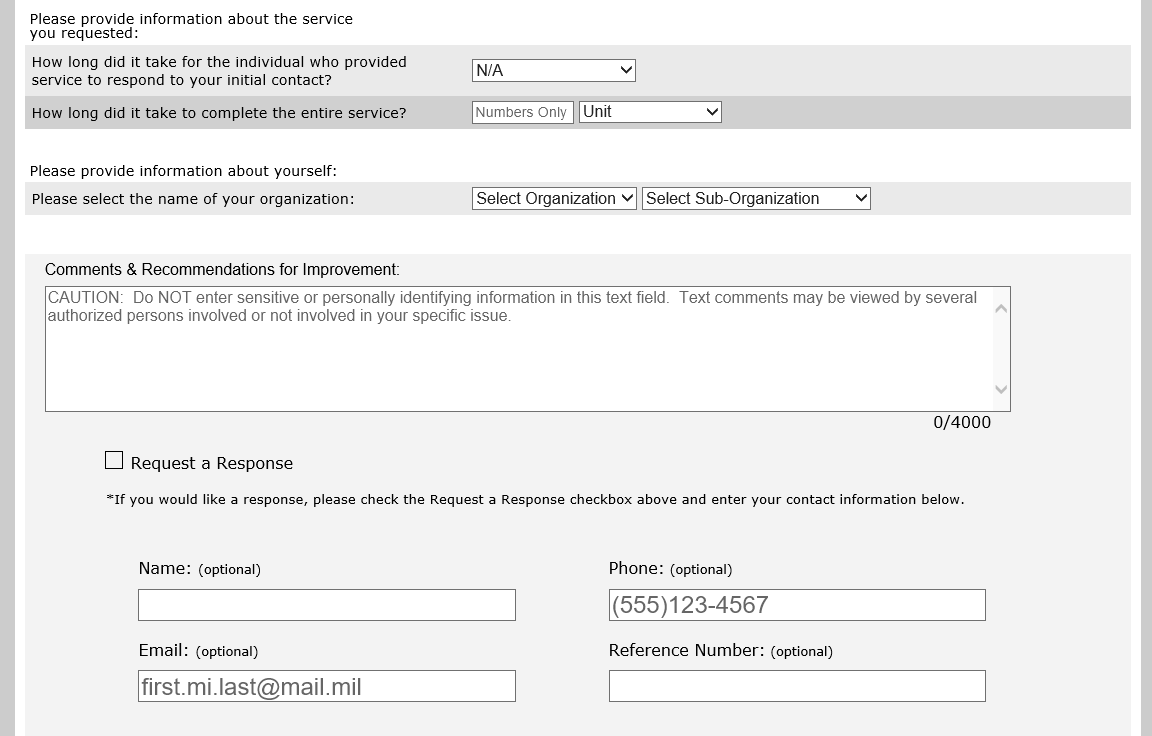 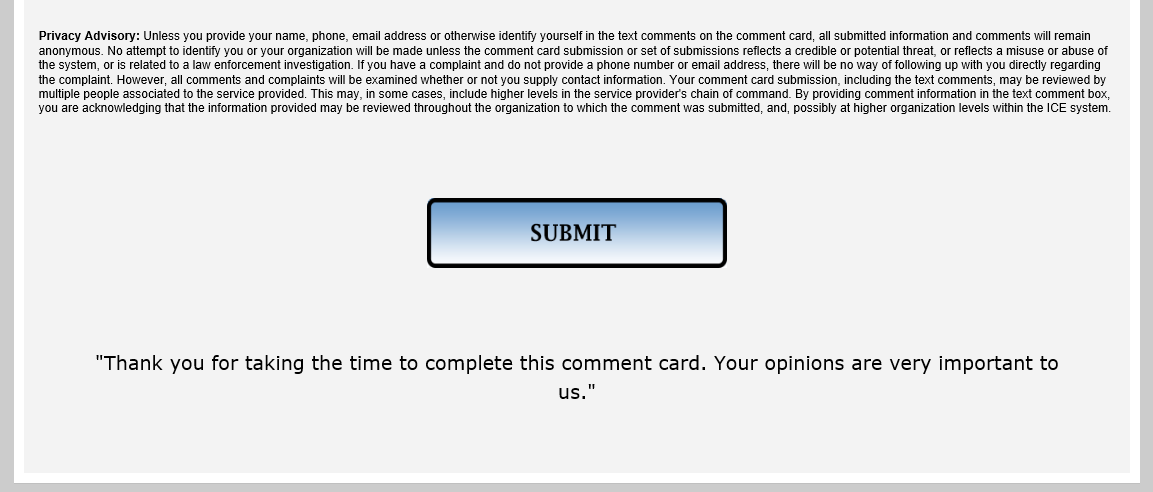 